Wielkopolski Urząd Wojewódzki w Poznaniu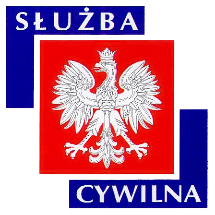 Ogłoszenie o naborze z dnia 04 lipca 2018 r.WYMIAR ETATU: 1 STANOWISKA: 1 Dyrektor Generalny poszukuje kandydatów\kandydatek na stanowisko:starszy specjalistado spraw: komunikacji społecznej oraz współpracy krajowej i zagranicznejW Gabinecie Wojewody WUW w Poznaniu nr ref. 124/18MIEJSCE WYKONYWANIA PRACY:PoznańADRES URZĘDU:Al. Niepodległości 16/18 
61-713 Poznań WARUNKI PRACY• praca administracyjno-biurowa z wykorzystaniem komputera oraz typowych urządzeń biurowych 
• zadania wykonywane w siedzibie oraz poza siedzibą urzędu 
• zagrożenia biologiczne typowe dla pracy z dokumentacją 
• stanowisko pracy znajduje się na II piętrze budynku biurowego wyposażonego w windy, w tym dla osób na wózkach inwalidzkich 
• praca przy monitorze ekranowym powyżej 4 godzin na dobę z koniecznością przemieszczania się w pomieszczeniu po wymaganą dokumentację oraz do archiwum 
• stanowisko pracy wyposażone w meble biurowe dostosowane do wymagań określonych dla stanowisk administracyjno-biurowych 
• budynek posiada podjazd dla osób niepełnosprawnych 
• klatka schodowa o szerokości 140 cm, o normatywnej ilości stopni z poręczami, 
• drzwi wejściowe do pokoi biurowych o szerokości 70 cm 
• pomieszczenia higieniczno-sanitarne w budynku są przystosowane dla osób niepełnosprawnych 

Pracownikom oferujemy: 
• stabilne zatrudnienie na podstawie umowy o pracę 
• dodatek stażowy 
• dodatkowe wynagrodzenie roczne 
• nagrody wypłacane z funduszu nagród uzależnione od osiąganych wyników pracy 
• możliwość podnoszenia kwalifikacji i rozwoju zawodowego (szkolenia w oparciu o indywidualny program rozwoju zawodowego, możliwość dofinansowania do studiów podyplomowych i kursów językowych) 
• dofinansowanie wypoczynku oraz różnych form aktywności kulturalno-oświatowej i sportowo-rekreacyjnej w ramach zakładowego funduszu świadczeń socjalnych 
• możliwość skorzystania z atrakcyjnej oferty ubezpieczenia grupowego 
• pracę w siedzibie Urzędu położonej w dogodnej lokalizacji w centrum miasta 
• ruchomy system czasu pracyZAKRES ZADAŃorganizacja spotkań Wojewody i Wicewojewody z szefami misji dyplomatycznych oraz innymi przedstawicielami państw obcych; obsługa merytoryczna i organizacyjna Wojewody wynikająca ze współpracy z instytucjami i organizacjami międzynarodowymi oraz polskimi placówkami zagranicznymiplanowanie, przygotowywanie i nadzór nad przebiegiem spotkań okolicznościowych, imprez masowych i uroczystości z udziałem Wojewodykoordynowanie współpracy Wojewody z administracją rządową, samorządową, instytucjami społeczno-politycznymi, związkami zawodowymi, interesantamidbanie o przestrzeganie zasad protokołu dyplomatycznego podczas spotkań Wojewody, zwłaszcza w trakcie wizyt członków korpusu dyplomatycznegowspółpraca z podmiotami zewnętrznymi, w celu realizacji spotkań i uroczystości z udziałem Wojewodykreowanie i realizowanie zadań wynikających z założeń polityki promocyjnej urzędu, koordynowanie działań związanych z promocją urzędu i kreowaniem jego wizerunkuprzygotowywanie pism związanych z organizacją imprez, ceremonii, których Wojewoda Wielkopolski jest organizatorem głównym lub współorganizatoremopracowywanie materiałów informacyjnych i zapewnianie usługi profesjonalnego tłumacza ustnego i/lub pisemnego podczas oficjalnych wizyt składanych przez przedstawicieli państw obcych Wojewodzie, WicewojewodzieWYMAGANIA NIEZBĘDNEwykształcenie: wyższe magisterskie doświadczenie zawodowe: 1 rok i 6 miesięcy w pracy administracyjno-biurowej znajomość ustaw: o służbie cywilnej, o wojewodzie i administracji rządowej w województwie, o dostępie do informacji publicznejznajomość składu Rządu oraz najważniejszych urzędów centralnychumiejętność protokołowania, redagowania pism i komunikatówumiejętność analitycznego myśleniaumiejętność pracy w zespolerzetelność, terminowośćumiejętność obsługi komputeraPosiadanie obywatelstwa polskiegoKorzystanie z pełni praw publicznychNieskazanie prawomocnym wyrokiem za umyślne przestępstwo lub umyślne przestępstwo skarboweWYMAGANIA DODATKOWEwykształcenie: wyższe z zakresu nauk społecznych (politologia, socjologia) doświadczenie zawodowe: w jednostkach sektora finansów publicznych ukończone szkolenie z protokołu dyplomatycznegoznajomość języka angielskiego lub francuskiego na poziomie komunikatywnymdoświadczenie w przygotowaniu i organizowaniu spotkań i naradumiejętność rozwiązywania problemówkomunikatywnośćradzenie sobie ze stresemznajomość podstawowych zagadnień związanych z życiem społeczno-gospodarczym województwa wielkopolskiegoasertywnośćodpowiedzialnośćkreatywnośćDOKUMENTY I OŚWIADCZENIA NIEZBĘDNEŻyciorys/CV i list motywacyjnyKopie dokumentów potwierdzających spełnienie wymagania niezbędnego w zakresie wykształceniaKopie dokumentów potwierdzających spełnienie wymagania niezbędnego w zakresie doświadczenia zawodowego / stażu pracyOświadczenie o zapoznaniu się z informacją o prywatności zamieszczoną na stronie UrzęduOświadczenie o posiadaniu obywatelstwa polskiego albo kopia dokumentu potwierdzającego posiadanie polskiego obywatelstwaOświadczenie o korzystaniu z pełni praw publicznychOświadczenie o nieskazaniu prawomocnym wyrokiem za umyślne przestępstwo lub umyślne przestępstwo skarboweDOKUMENTY I OŚWIADCZENIA DODATKOWEkopia dokumentu potwierdzającego niepełnosprawność - w przypadku kandydatek/kandydatów, zamierzających skorzystać z pierwszeństwa w zatrudnieniu w przypadku, gdy znajdą się w gronie najlepszych kandydatek/kandydatówTERMINY I MIEJSCE SKŁADANIA DOKUMENTÓWDokumenty należy złożyć do: 16 lipca 2018 r.Decyduje data: stempla pocztowego / osobistego dostarczenia oferty do urzęduMiejsce składania dokumentów:
Wielkopolski Urząd Wojewódzki w Poznaniu 
Al. Niepodległości 16/18 
61-713 Poznań 
Punkt Informacyjny w holu Urzędu 
(z podaniem w ofercie nr ref. 124/18) DANE OSOBOWE - KLAUZULA INFORMACYJNAInformacja o prywatności (zgodnie z Ogólnym Rozporządzeniem o Ochronie Danych Osobowych z dnia 27 kwietnia 2016 r.) zamieszczona została na stronie internetowej WUW pod adresem: www.poznan.uw.gov.pl/oferty-pracyINNE INFORMACJE:W miesiącu poprzedzającym datę upublicznienia ogłoszenia wskaźnik zatrudnienia osób niepełnosprawnych w urzędzie, w rozumieniu przepisów o rehabilitacji zawodowej i społecznej oraz zatrudnianiu osób niepełnosprawnych, nie wynosi co najmniej 6%.Osoba zatrudniona na ww. stanowisku, zgodnie z art. 78 ust. 4 Ustawy z dnia 21 listopada 2008 r. o służbie cywilnej, nie może łączyć zatrudnienia w służbie cywilnej z mandatem radnego. 
Do składania ofert zachęcamy również osoby niepełnosprawne. 
Wzór wymaganych oświadczeń zamieszczony jest pod adresem: 
www.poznan.uw.gov.pl/sites/default/files/zalaczniki/wzor_oswiadczen_-_nabory.pdf 
Oświadczenia należy opatrzyć odręcznym podpisem wraz z datą. 
Kandydaci zakwalifikowani do kolejnych etapów naboru zostaną powiadomieni o ich terminie telefonicznie, drogą elektroniczną lub pocztową. 
Wyniki naboru opublikowane będą po zakończeniu naboru w BIP KPRM, BIP WUW oraz w siedzibie Urzędu. 
Oferty osób niezatrudnionych zostaną zniszczone po upływie 3 miesięcy od dnia zakończenia naboru. 
Proponowane wynagrodzenie zasadnicze brutto: 2700-2900 zł. 
Dodatkowe informacje, w tym o kolejnych etapach naboru, można uzyskać pod nr tel. 61 854 19 91, 61 854 11 87. 
Nasz urząd jest pracodawcą równych szans i wszystkie aplikacje są rozważane z równą uwagą bez względu na płeć, wiek, niepełnosprawność, rasę, narodowość, przekonania polityczne, przynależność związkową, pochodzenie etniczne, wyznanie, orientacje seksualną czy też jakąkolwiek inną cechę prawnie chronioną. Autor: Marcin Kowalski